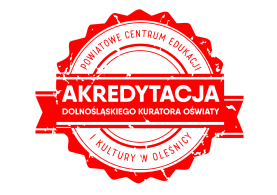 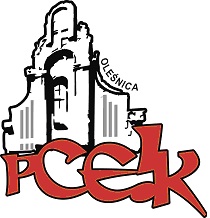 Z A P R O S Z E N IE  szkolenie on-lineTemat przewodni sieci:Nauczyciel wychowawca – koordynator pracy z uczniemTemat spotkania:  Dokumentacja wychowawcy w pracy z uczniem ze SPETermin  spotkania:  27 maja 2020 r. o godzinie: 18:00Adresaci: nauczyciele, wychowawcy, doradcy zawodowi należący do SWISCzas trwania:  1 godzina dydaktycznaCel główny: Podsumowanie działań Sieci Współpracy i Samokształcenia Nauczycieli Wychowawców  w roku szkolnym 2019/2020:Uświadomienie korzyści wynikających ze współpracy.Stworzenie bazy dobrych praktyk.Zwiększenie świadomości w zakresie obowiązków i odpowiedzialności wynikających z pełnionej roli wychowawcy.Konfrontacja oczekiwań.Program spotkania:Warsztat: „Dokumentacja wychowawcy w pracy z uczniem ze SPE”:wybrane dokumenty wynikające z Ustawy Prawo Oświatowe,nasze propozycje;Dyskusja – oczekiwania.Podsumowanie - ewaluacja działań Sieci, zaświadczenia.Koordynator sieci:  Ryszarda Wiśniewska - Paluch - doradca metodyczny – doradztwo zawodowe PCEiK, konsultant PCEiK ds. psychoedukacji, profilaktyki i wspierania uzdolnień, pedagog szkolny, oligofrenopedagog, socjoterapeuta, szkolny doradca ds. uzależnień, sądowy kurator społeczny.Warunki udziału w spotkaniach SWIS:Nauczyciele, zgłaszający się do pracy w sieci, deklarują  udział  we wszystkich zaplanowanych spotkaniach. W kolejnych spotkaniach warsztatowych w ramach sieci mogą uczestniczyć wyłącznie członkowie sieci.Nauczyciele należący do SWIS mogą korzystać z proponowanych szkoleń w ramach sieci oraz materiałów zamieszczanych przez koordynatora na platformie Moodle.UCZESTNICY PO ZAKOŃCZENIU PRAC SIECI OTRZYMAJĄ ZAŚWIADCZENIA.Odpłatność:nauczyciele z placówek oświatowych prowadzonych przez Miasta i Gminy, które podpisały z PCEiK porozumienie w sprawie finansowania doskonalenia zawodowego nauczycieli na 2020 rok   oraz z placówek prowadzonych przez Starostwo Powiatowe w Oleśnicy – bezpłatnie.nauczyciele z placówek oświatowych prowadzonych przez Miasta i Gminy, które nie podpisały z PCEiK porozumienia w sprawie finansowania doskonalenia zawodowego nauczycieli na 2020 rok,  nauczyciele 
z placówek niepublicznych – 60 zł/jedno spotkanie.Wpłaty na konto bankowe Numer konta: 26 9584 0008 2001 0011 4736 0005Rezygnacja z udziału w formie doskonalenia musi nastąpić w formie pisemnej (np. e-mail), najpóźniej na 3 dni robocze przed rozpoczęciem szkolenia. Rezygnacja w terminie późniejszym wiąże się z koniecznością pokrycia kosztów organizacyjnych w wysokości 50%. Nieobecność na szkoleniu lub konferencji nie zwalnia z dokonania opłaty.